The following survey is designed to guide your department towards enhancing its current service level, reliability and/or extent of service while improving the working conditions for its members.There are no wrong answers to these questions. Your answers will be kept in strict confidence and the surveys completed and returned will be summarized to compile a composite look at the "quality of life" of your membership. From this composite, we will offer general and specific suggestions for change and improvement. Therefore, it is imperative that you answer each question as honestly and candidly as possible.The goals of this survey are:To gauge the current morale and general attitude level of our departmentTo identify what the department can do to improve your life as a memberTo determine how your knowledge, skills, abilities, experience and talents can be best utilized by the departmentDesigned and Powered By: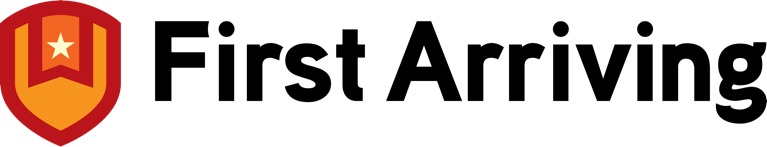 MEMBERSHIP QUALITY SURVEYMEMBERSHIP QUALITY SURVEYWaldorf Volunteer Fire Department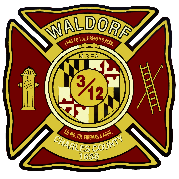 DEPARTMENT:Waldorf Volunteer Fire DepartmentDATE:Waldorf Volunteer Fire DepartmentAbout You:About You:About You:About You:About You:About You:About You:About You:About You:About You:About You:About You:About You:Age Range14-1718-2526-3435-4445-5445-5445-5445-5454+54+54+54+GenderMaleFemaleYears of Service in this Department<11-56-1011-1516-2016-2016-2016-2020+20+20+20+EducationGEDHigh SchoolSome College2 yr. College4 yr. College4 yr. College4 yr. College4 yr. CollegeOtherOtherOtherOtherOccupation CategoryServiceLaborerTechnicalProductionManagementManagementManagementManagementStudentStudentStudentStudentQualifying Questions:Qualifying Questions:Qualifying Questions:Qualifying Questions:Qualifying Questions:Qualifying Questions:Qualifying Questions:Qualifying Questions:Qualifying Questions:Qualifying Questions:Qualifying Questions:Qualifying Questions:Qualifying Questions:What could your department do for you - to make your membership more enjoyable, rewarding or satisfying?What could your department do for you - to make your membership more enjoyable, rewarding or satisfying?What could your department do for you - to make your membership more enjoyable, rewarding or satisfying?What could your department do for you - to make your membership more enjoyable, rewarding or satisfying?What could your department do for you - to make your membership more enjoyable, rewarding or satisfying?What could your department do for you - to make your membership more enjoyable, rewarding or satisfying?What could your department do for you - to make your membership more enjoyable, rewarding or satisfying?What could your department do for you - to make your membership more enjoyable, rewarding or satisfying?What could your department do for you - to make your membership more enjoyable, rewarding or satisfying?What could your department do for you - to make your membership more enjoyable, rewarding or satisfying?What could your department do for you - to make your membership more enjoyable, rewarding or satisfying?What could your department do for you - to make your membership more enjoyable, rewarding or satisfying?What could your department do for you - to make your membership more enjoyable, rewarding or satisfying?Why did you, or what made you join this department?Why did you, or what made you join this department?Why did you, or what made you join this department?Why did you, or what made you join this department?Why did you, or what made you join this department?Why did you, or what made you join this department?Why did you, or what made you join this department?Why did you, or what made you join this department?Why did you, or what made you join this department?Why did you, or what made you join this department?Why did you, or what made you join this department?Why did you, or what made you join this department?Why did you, or what made you join this department?What do you like most about being a member of this department?What do you like most about being a member of this department?What do you like most about being a member of this department?What do you like most about being a member of this department?What do you like most about being a member of this department?What do you like most about being a member of this department?What do you like most about being a member of this department?What do you like most about being a member of this department?What do you like most about being a member of this department?What do you like most about being a member of this department?What do you like most about being a member of this department?What do you like most about being a member of this department?What do you like most about being a member of this department?What do you like the least about being a member of this department?What do you like the least about being a member of this department?What do you like the least about being a member of this department?What do you like the least about being a member of this department?What do you like the least about being a member of this department?What do you like the least about being a member of this department?What do you like the least about being a member of this department?What do you like the least about being a member of this department?What do you like the least about being a member of this department?What do you like the least about being a member of this department?What do you like the least about being a member of this department?What do you like the least about being a member of this department?What do you like the least about being a member of this department?What could the department do for your spouse or family to improve your relationships with them?What could the department do for your spouse or family to improve your relationships with them?What could the department do for your spouse or family to improve your relationships with them?What could the department do for your spouse or family to improve your relationships with them?What could the department do for your spouse or family to improve your relationships with them?What could the department do for your spouse or family to improve your relationships with them?What could the department do for your spouse or family to improve your relationships with them?What could the department do for your spouse or family to improve your relationships with them?What could the department do for your spouse or family to improve your relationships with them?What could the department do for your spouse or family to improve your relationships with them?What could the department do for your spouse or family to improve your relationships with them?What could the department do for your spouse or family to improve your relationships with them?What could the department do for your spouse or family to improve your relationships with them?How long do you foresee yourself as a member of this department?  Why?How long do you foresee yourself as a member of this department?  Why?How long do you foresee yourself as a member of this department?  Why?How long do you foresee yourself as a member of this department?  Why?How long do you foresee yourself as a member of this department?  Why?How long do you foresee yourself as a member of this department?  Why?How long do you foresee yourself as a member of this department?  Why?How long do you foresee yourself as a member of this department?  Why?How long do you foresee yourself as a member of this department?  Why?How long do you foresee yourself as a member of this department?  Why?How long do you foresee yourself as a member of this department?  Why?How long do you foresee yourself as a member of this department?  Why?How long do you foresee yourself as a member of this department?  Why?How do you display your pride in your department?How do you display your pride in your department?How do you display your pride in your department?How do you display your pride in your department?How do you display your pride in your department?How do you display your pride in your department?How do you display your pride in your department?How do you display your pride in your department?How do you display your pride in your department?How do you display your pride in your department?How do you display your pride in your department?How do you display your pride in your department?How do you display your pride in your department?If there was one thing you could change about the leadership in your department, what would that be?If there was one thing you could change about the leadership in your department, what would that be?If there was one thing you could change about the leadership in your department, what would that be?If there was one thing you could change about the leadership in your department, what would that be?If there was one thing you could change about the leadership in your department, what would that be?If there was one thing you could change about the leadership in your department, what would that be?If there was one thing you could change about the leadership in your department, what would that be?If there was one thing you could change about the leadership in your department, what would that be?If there was one thing you could change about the leadership in your department, what would that be?If there was one thing you could change about the leadership in your department, what would that be?If there was one thing you could change about the leadership in your department, what would that be?If there was one thing you could change about the leadership in your department, what would that be?If there was one thing you could change about the leadership in your department, what would that be?What would make your department more appealing to prospective recruits?What would make your department more appealing to prospective recruits?What would make your department more appealing to prospective recruits?What would make your department more appealing to prospective recruits?What would make your department more appealing to prospective recruits?What would make your department more appealing to prospective recruits?What would make your department more appealing to prospective recruits?What would make your department more appealing to prospective recruits?What would make your department more appealing to prospective recruits?What would make your department more appealing to prospective recruits?What would make your department more appealing to prospective recruits?What would make your department more appealing to prospective recruits?What would make your department more appealing to prospective recruits?Describe the type of person you would like your department to recruit:Describe the type of person you would like your department to recruit:Describe the type of person you would like your department to recruit:Describe the type of person you would like your department to recruit:Describe the type of person you would like your department to recruit:Describe the type of person you would like your department to recruit:Describe the type of person you would like your department to recruit:Describe the type of person you would like your department to recruit:Describe the type of person you would like your department to recruit:Describe the type of person you would like your department to recruit:Describe the type of person you would like your department to recruit:Describe the type of person you would like your department to recruit:Describe the type of person you would like your department to recruit:I would be more active in my department if it weren't for:I would be more active in my department if it weren't for:I would be more active in my department if it weren't for:I would be more active in my department if it weren't for:I would be more active in my department if it weren't for:I would be more active in my department if it weren't for:I would be more active in my department if it weren't for:I would be more active in my department if it weren't for:I would be more active in my department if it weren't for:I would be more active in my department if it weren't for:I would be more active in my department if it weren't for:I would be more active in my department if it weren't for:I would be more active in my department if it weren't for:Quantifying Questions (1=Strongly Disagree  2=Disagree  3=Undecided  4=Agree  5=Strongly Agree)Quantifying Questions (1=Strongly Disagree  2=Disagree  3=Undecided  4=Agree  5=Strongly Agree)Quantifying Questions (1=Strongly Disagree  2=Disagree  3=Undecided  4=Agree  5=Strongly Agree)Quantifying Questions (1=Strongly Disagree  2=Disagree  3=Undecided  4=Agree  5=Strongly Agree)Quantifying Questions (1=Strongly Disagree  2=Disagree  3=Undecided  4=Agree  5=Strongly Agree)Quantifying Questions (1=Strongly Disagree  2=Disagree  3=Undecided  4=Agree  5=Strongly Agree)1223455My department's leadership assists me in my weak areasMy department's leadership assists me in my weak areasMy department's leadership assists me in my weak areasMy department's leadership assists me in my weak areasMy department's leadership assists me in my weak areasMy department's leadership assists me in my weak areasMy department's training program is not challenging enoughMy department's training program is not challenging enoughMy department's training program is not challenging enoughMy department's training program is not challenging enoughMy department's training program is not challenging enoughMy department's training program is not challenging enoughWe have more calls than I want to respond toWe have more calls than I want to respond toWe have more calls than I want to respond toWe have more calls than I want to respond toWe have more calls than I want to respond toWe have more calls than I want to respond toMy department lets us know how we are doing on a regular basisMy department lets us know how we are doing on a regular basisMy department lets us know how we are doing on a regular basisMy department lets us know how we are doing on a regular basisMy department lets us know how we are doing on a regular basisMy department lets us know how we are doing on a regular basisToo much time is required for trainingToo much time is required for trainingToo much time is required for trainingToo much time is required for trainingToo much time is required for trainingToo much time is required for trainingMy department communicates what is expected of meMy department communicates what is expected of meMy department communicates what is expected of meMy department communicates what is expected of meMy department communicates what is expected of meMy department communicates what is expected of meMeetings are too frequent and/or too longMeetings are too frequent and/or too longMeetings are too frequent and/or too longMeetings are too frequent and/or too longMeetings are too frequent and/or too longMeetings are too frequent and/or too longMy department is fulfilling its obligations to the communityMy department is fulfilling its obligations to the communityMy department is fulfilling its obligations to the communityMy department is fulfilling its obligations to the communityMy department is fulfilling its obligations to the communityMy department is fulfilling its obligations to the communityWe must commit too much time to fund raising dutiesWe must commit too much time to fund raising dutiesWe must commit too much time to fund raising dutiesWe must commit too much time to fund raising dutiesWe must commit too much time to fund raising dutiesWe must commit too much time to fund raising dutiesMy department recognizes and rewards my efforts adequatelyMy department recognizes and rewards my efforts adequatelyMy department recognizes and rewards my efforts adequatelyMy department recognizes and rewards my efforts adequatelyMy department recognizes and rewards my efforts adequatelyMy department recognizes and rewards my efforts adequatelyMy department gives me the opportunity to perform the duties I would like toMy department gives me the opportunity to perform the duties I would like toMy department gives me the opportunity to perform the duties I would like toMy department gives me the opportunity to perform the duties I would like toMy department gives me the opportunity to perform the duties I would like toMy department gives me the opportunity to perform the duties I would like toWe have more calls than I can respond toWe have more calls than I can respond toWe have more calls than I can respond toWe have more calls than I can respond toWe have more calls than I can respond toWe have more calls than I can respond toPerforming non-emergency/administrative functions requires too much of my timePerforming non-emergency/administrative functions requires too much of my timePerforming non-emergency/administrative functions requires too much of my timePerforming non-emergency/administrative functions requires too much of my timePerforming non-emergency/administrative functions requires too much of my timePerforming non-emergency/administrative functions requires too much of my timeWe have too many/too long work detailsWe have too many/too long work detailsWe have too many/too long work detailsWe have too many/too long work detailsWe have too many/too long work detailsWe have too many/too long work detailsMy perception of our department's image is a positive oneMy perception of our department's image is a positive oneMy perception of our department's image is a positive oneMy perception of our department's image is a positive oneMy perception of our department's image is a positive oneMy perception of our department's image is a positive oneMy department is utilizing my knowledge and skills to their full potentialMy department is utilizing my knowledge and skills to their full potentialMy department is utilizing my knowledge and skills to their full potentialMy department is utilizing my knowledge and skills to their full potentialMy department is utilizing my knowledge and skills to their full potentialMy department is utilizing my knowledge and skills to their full potentialThe community has a positive perception of my department's imageThe community has a positive perception of my department's imageThe community has a positive perception of my department's imageThe community has a positive perception of my department's imageThe community has a positive perception of my department's imageThe community has a positive perception of my department's imageMy department is utilizing my talents/abilities to their full potentialMy department is utilizing my talents/abilities to their full potentialMy department is utilizing my talents/abilities to their full potentialMy department is utilizing my talents/abilities to their full potentialMy department is utilizing my talents/abilities to their full potentialMy department is utilizing my talents/abilities to their full potentialThe required time commitment is more than what I expectedThe required time commitment is more than what I expectedThe required time commitment is more than what I expectedThe required time commitment is more than what I expectedThe required time commitment is more than what I expectedThe required time commitment is more than what I expectedMy department is utilizing my experience to its full potentialMy department is utilizing my experience to its full potentialMy department is utilizing my experience to its full potentialMy department is utilizing my experience to its full potentialMy department is utilizing my experience to its full potentialMy department is utilizing my experience to its full potentialComments: